2021 PIEFA STEM ChallengePERMISSION TO PUBLISH Please read and sign the attached consent forms to provide permission for entrant/s to participate in the STEM challenge with the Primary Industries Education Foundation Australia.First name of individual entrant: ____________________________________________________ orFirst names in group entry:  ________________________________________________________ orName of school (and class):  _____________________________________________________Name of parent, teacher, or legal guardian:  _____________________________________________2021 PIEFA STEM ChallengeFILMING AND PHOTOGRAPHY RELEASE FORM CONSENT This form is my confirmation and acknowledgement that I, __________________________________      ____________________________________________________________________(insert full name)hereby consent for this entry to be submitted to the Primary Industries Education Foundation STEM Challenge, on the following terms:1. Primary Industries Education Foundation will own any and all rights to entries.2. I hereby consent for any related entities to use entries for promotional, commercial, and marketing purposes, across all media forms, being print, online (social and digital advertising, website), outdoor, promotional material, events, radio, whether or not accompanied by any narration or dialogue, by any present or future media or means known or unknown.3. I consent to the use of any printed material in conjunction with the above-mentioned use.4. I hereby waive all personal rights and objections to, including the right to inspect, any use which will be made of entrant/s’ appearance by Primary Industries Education Foundation Australia.5. I hereby waive, release and forever discharge the school and all persons acting under its permission or authority from all claims, actions and liability relating to use of the said videos or audio recordings.6. I understand that I will not receive any compensation or payment or any form of remuneration now or in the future in consideration for the above consent.7. Definitions:(a) Appearance means name, image, physical likeness, voice, any and all attributes of my personality and/or performance;(b) The school means the school, and any successors, assigns or licensees including the accommodation services and campuses;(c) Use means lawful use and includes the exclusive and perpetual right of the school in any jurisdiction worldwide to:(i) use, copy, adapt and/or exploit;(ii) mix, edit, duplicate, re-use, or create derivative works;(iii) assign, license or sub-license;(iv) publicise and/or market; and,(v) exhibit and/or perform and/or distribute by any present or future media, for profit or otherwise.Signature: __________________________________________________________________Date:  ______________________________________________________________________Permission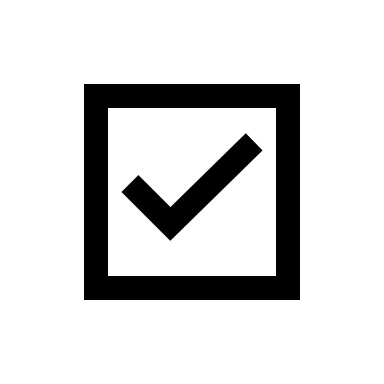 I, as the parent, teacher, or legal guardian of the entrant/s, give permission for the entrant/s to enter the 2021 Primary Industries Education Foundation Australia STEM Challenge.I give permission for Primary Industries Education Foundation Australia to view and display all, or part of this entry on relevant websites and social media channels for educational or promotional purposes.I give permission to publish the first name of an entrant/s and the school’s name of the entrant/s in connection with this challenge.  I understand that where possible, entrant/s’ photos and footage of faces should be kept to a minimum and full name/s will not be published.  I understand that it is my responsibility to check individual student’s filming and photography release consents and that all students who have entered submissions are approved for release consent.I have read and signed the attached conditions on the following page. Signature:Signature:Date:Date: